Elternbeirat Realschule Regen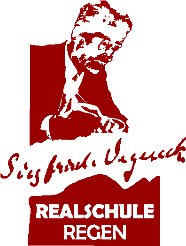 Kandidaten zur Elternbeiratswahl für die Schuljahre 2022/23 und 2023/24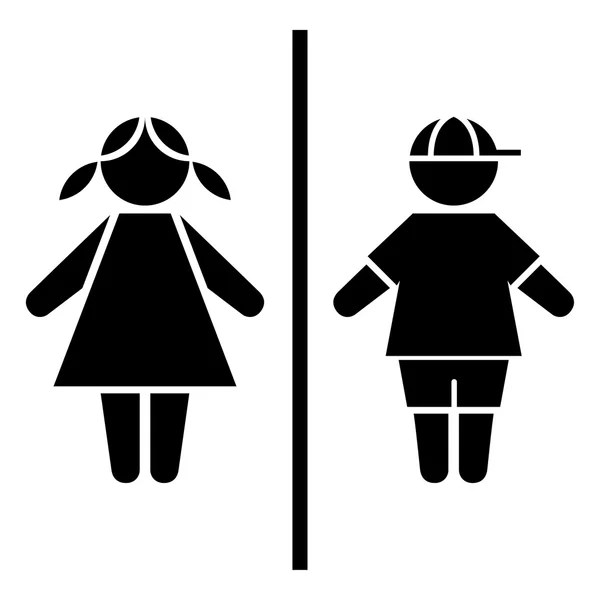 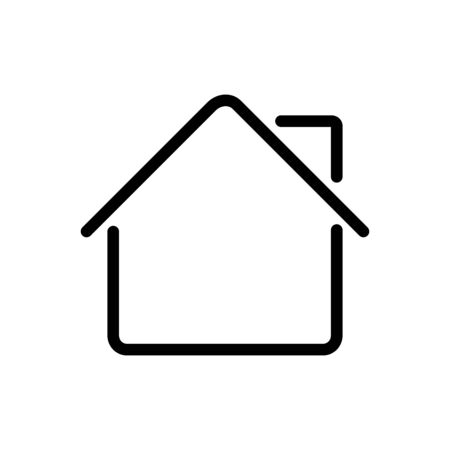 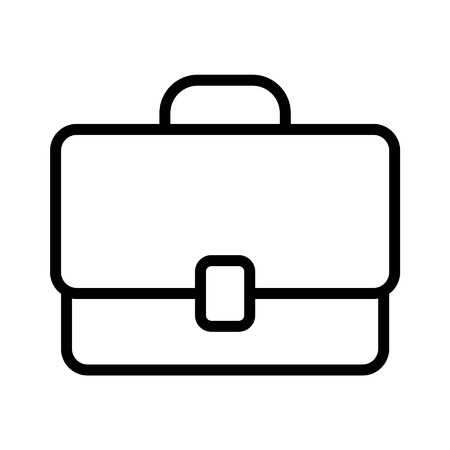 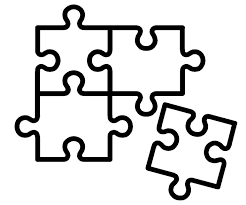 ________________________________Ort, Datum, UnterschriftDieses Formular befindet sich auch auf unserer Schulhomepage im Bereich „Service“ zum digitalen Ausfüllen.